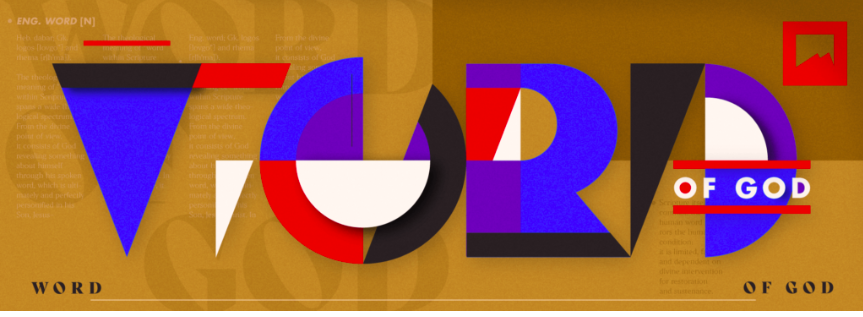 How Do I Hear God Speak? | Shawn Johnson | 10.16.22 Weekly Study   S H A R E  On Sunday, Shawn continued our new series “Word of God.” In this series, we are going ask and answer big questions about the Bible. Shawn asked a question that we all will ask at some point on our journeys of following Christ, how do we hear God speak? As we lean in this week, we pray that it intentionally equips you to experience everything God has waiting in the pages of His Word. And by the end, our hope is that we are not just going to know more about the Word of God, we are going to experience more of the power of the Word of God in our life. Before we jump into the study, take some time to check in with your group and ask the following questions:What is the most impactful or challenging thing you learned during Sunday’s sermon? What did that thing teach you about God? About yourself? G R O W  Read Habakkuk 1:1-17; 2:1-2; Psalm 13:1-6As we just read in Habakkuk 1, the people of God are waiting for an answer, and God is waiting until the time is right. Neither wait is mistaken, still, or left without action. Habakkuk is crying out to God; he is begging him to speak while standing in the gaps for God’s people. It feels as though they are stuck in the constant motion of law-keeping (Hab. 1:4), not seeing any hope of the future God had promised but they are expectant. They stand, waiting and begging, urging the God of the universe to hear, to answer and to save. They are seeking God and asking him to move in on what is heavy and burdensome. The word wait is an action verb and requires…action. Something is in motion, there is movement, something is happening even though it implies a stasis. Habakkuk doesn’t just remain still in the waiting; he acts in expectancy. He does what he knows best, he gets alone with God. He takes post and is looking to what God will say to him and then writes them down to remember. We are all waiting for something. God is at work in our waiting, and we are at work in it, too; this is where we then run with it!What makes it difficult to wait on God with expectancy?What are you waiting to hear from God? Who are you standing in the gaps for who need God to answer and move in ways only God can? Take some time and pray, standing in the gaps for one another as you wait to hear from him in expectancy. M O V E  Read 1 Kings 19:11-12  God wants to speak to us. He wants us to talk with him and ask him to be near and in it all. He gave us his Word that is alive and active that he still speaks through. He wants us to lean in and expect to hear from him.  As Shawn said, what we are looking for as we read God’s Word is for his still small voice just as Elijah did on the top of the mountain. Just as Habakkuk, Elijah was waiting expectantly to hear from God, too. When we hear God speaking to us, we are to run with it in confidence. This is faith in action. Taking his Word with us as we allow his voice to transform our lives. God wants us to come to him without any fear bringing him all our emotions, questions, doubts, and sorrow. God can handle it all, he is rock solid, a firm foundation and unchanging. And he is also acting, right now, on behalf of his children. Let us lean in, hold tight to his Word, and have crazy faith knowing the waiting has not been waisted, because it is not. What are you doing while you wait on God?Is your first reaction to seek God’s voice by reading the Bible, why or why not? Do you ever feel like your time waiting on God is waisted? Explain. When was the last time you experienced God speaking to you?   Dive Deeper: As you connect with God this week, continue diving into the Word. We recommend your group go through the 28-Day Devotional together. Share with someone in your group something that God spoke to you this week in the devo. P R A Y  Take time to pray together over your arenas of influence this week and for courage to go and make God known.  